	Aditamento ao Termo de Compromisso de Estágio firmado originalmente entre as partes acima discriminadas no dia ____/_____/_______ com vencimento em ____/_____/_______, cujas condições se ajustam inteiramente à Lei n° 11.788, de 25 de setembro de 2008:CLÁUSULA PRIMEIRA______________________________________________________________________________________________________________________________________________________________________________________________________________________________________________________________________________________________________________________________________________________________________________________________________________________________________________________________________________________________________________________________CLÁUSULA SEGUNDAPermanecem válidas todas as demais disposições do Termo de Compromisso original, do qual passa a ser integrante este Termo Aditivo. E, por estarem justas e contratadas, assinam as partes o presente Termo Aditivo em três vias de igual teor e forma.São Paulo, ___ de ____________ de _______. 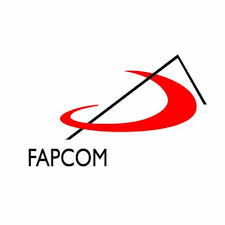 CONCEDENTE DO ESTÁGIO (ESCOLA): CONCEDENTE DO ESTÁGIO (ESCOLA): INTERVENIENTE (INSTITUIÇÃO DE ENSINO): Pia Sociedade de São Paulo – Faculdade Paulus de Tecnologia e Comunicação – FAPCOM INTERVENIENTE (INSTITUIÇÃO DE ENSINO): Pia Sociedade de São Paulo – Faculdade Paulus de Tecnologia e Comunicação – FAPCOM NOME DO (A) ESTAGIÁRIO (A): RA: CURSO: SEMESTRE:  Este Termo Aditivo altera:(    ) Valor da Bolsa de Complementação Educacional, que passará a ser de R$__________mensais.(    ) Período de Estágio, que será prorrogado de ____/_____/______a ____/_____/______(    ) Empresa Seguradora e/ou número da apólice, que passará a ser: (    ) Horário de Estágio, que passará a ser das: _______ às _______ .(    ) Plano de atividades do estágio, que passará a ser:Instituição de EnsinoFAPCOMPe Dr. Antonio Iraildo Alves de BritoDiretorEscola Concedente(CARIMBO E ASSINATURA)Estagiário (a) __________________________________________________________Estagiário (a) __________________________________________________________